                 Картотека народных подвижных игр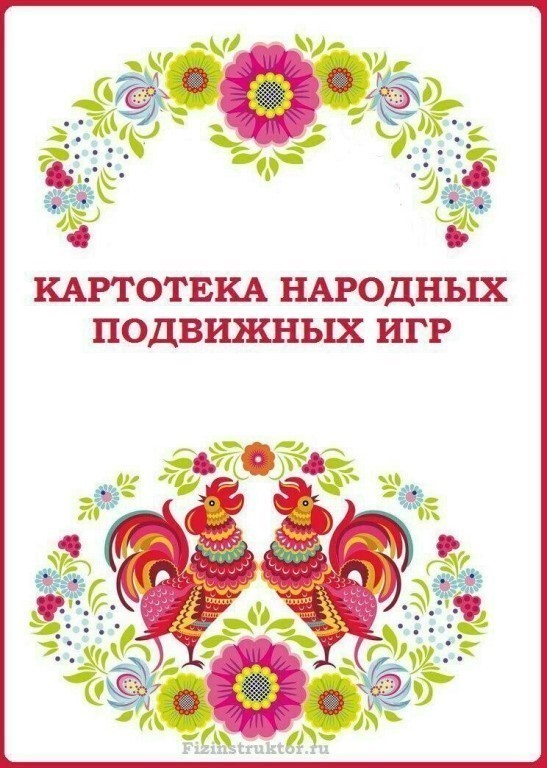 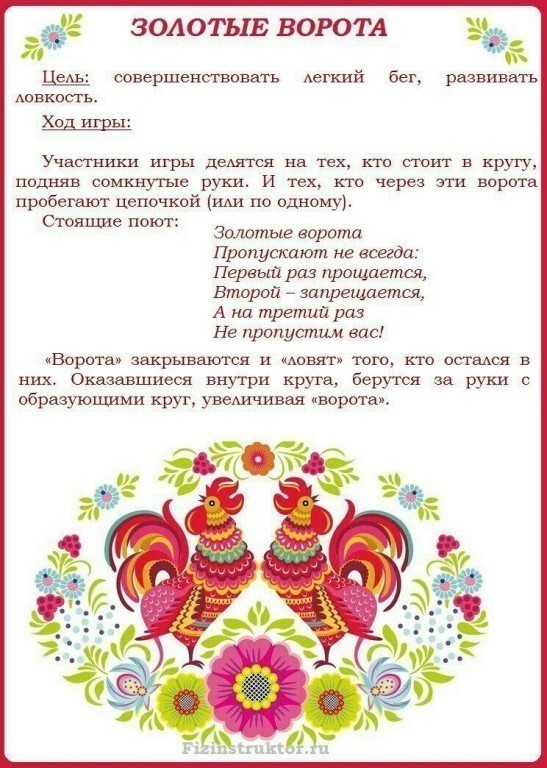 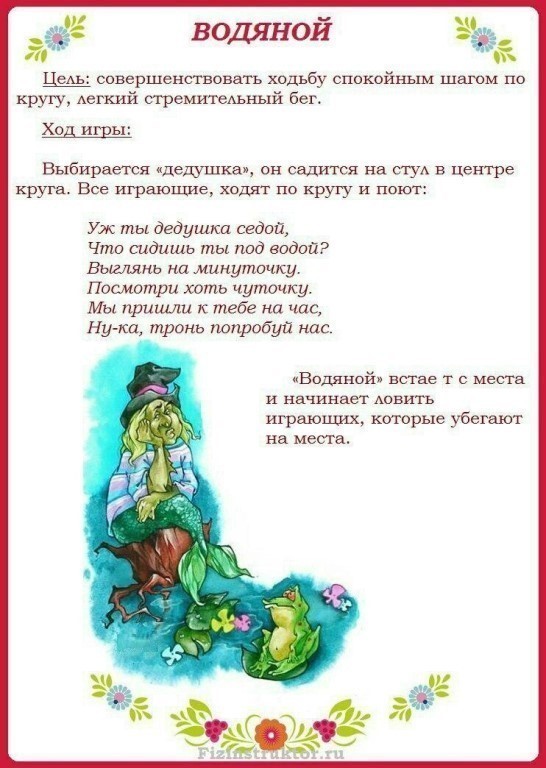 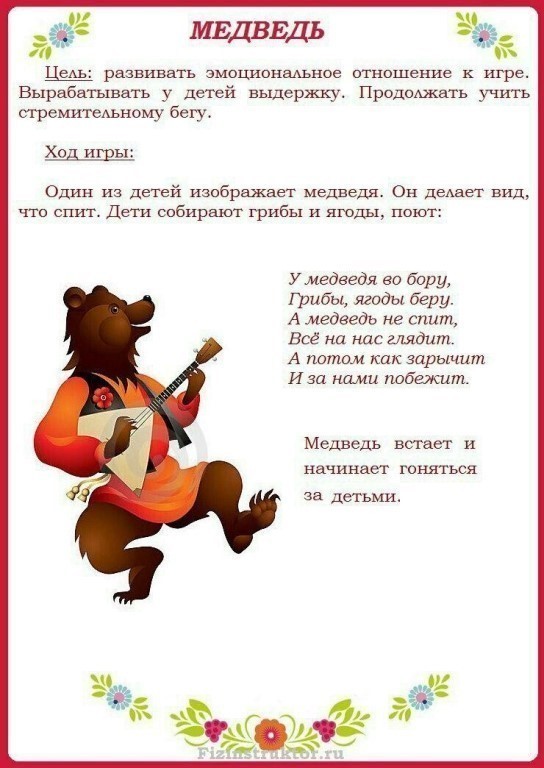 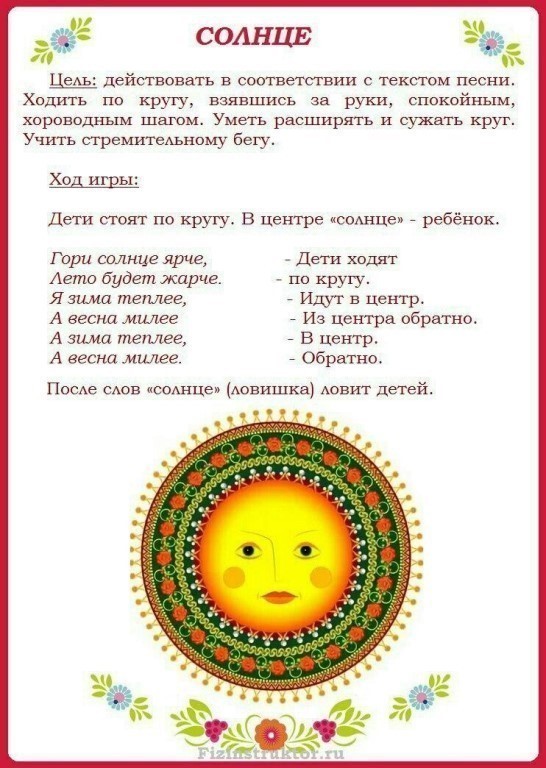 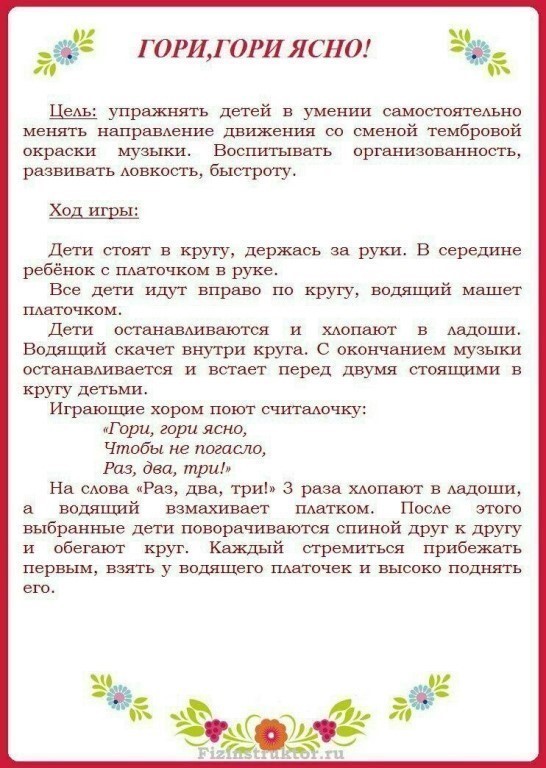 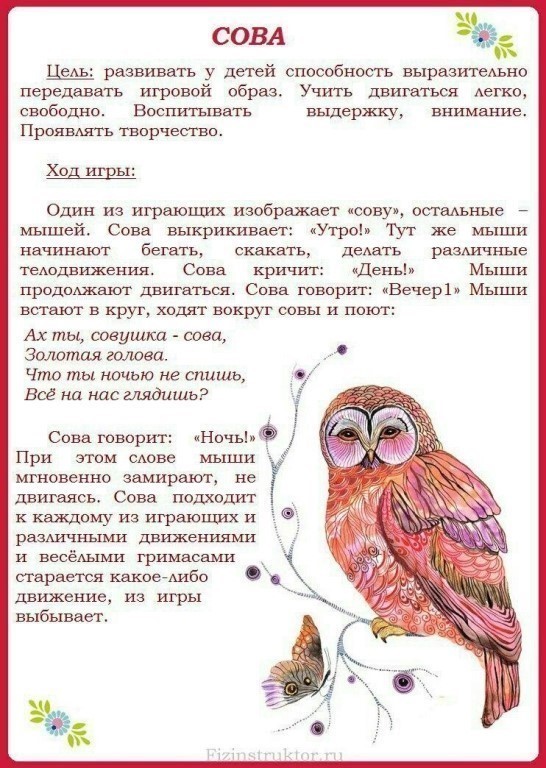 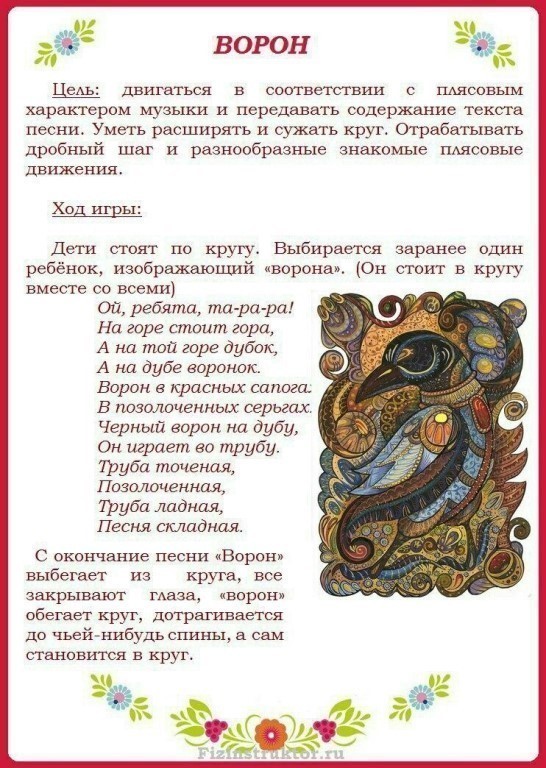 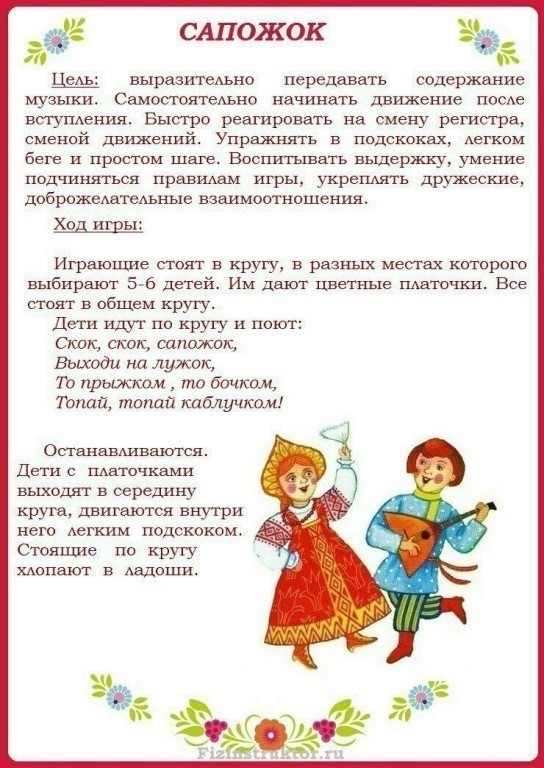 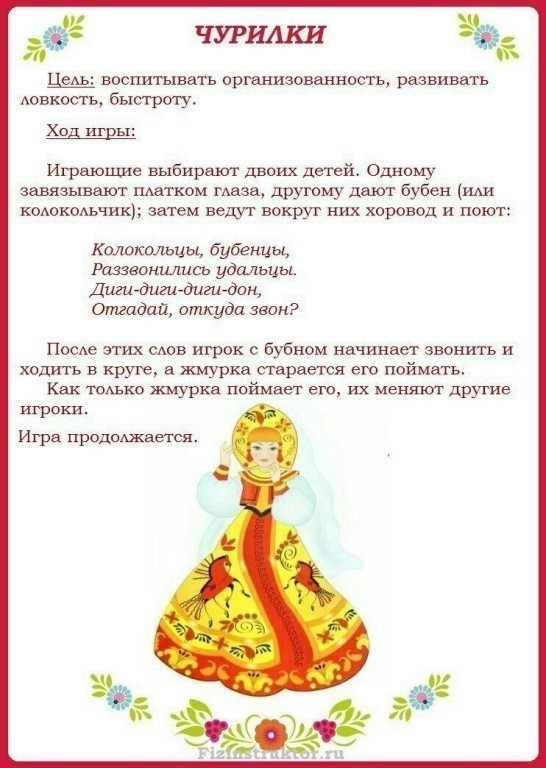 